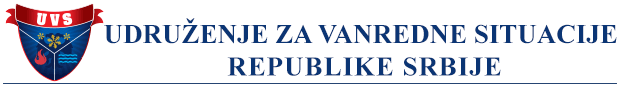 UDRUŽENJE ZA VANREDNE SITUACIJE REPUBLIKE SRBIJE organizuje jednodnevni informativni seminar pod nazivom:"NOVI PODZAKONSKI PROPISI U OBLASTI BEZBEDNOSTI I ZDRAVLJA NA RADU SA POSEBNIM OSVRTOM NA KONTROLNE LISTE U OBLASTI RADA"Posle uspešnih i vrlo posećenih seminara iz oblasti bezbednosti i zdravlja na radu, UDRUŽENJE ZA VANREDNE SITUACIJE REPUBLIKE SRBIJE odlučilo je da organizuje jednodnevni informativni seminar na kojem će učesnicima biti predstavljeni usvojeni pravilnici i predlozi pravilnika iz oblasti bezbednosti i zdravlja na radu, kao i nove kontrolne liste.Tema seminara:Pravilnik o izmenama i dopunama Pravilnika o  prethodnim i periodičnim lekarskim pregledima zaposlenih na radnim mestima sa povećanim rizikom.Uredba o utvrđivanju opasnog rada za decu.Uredba o preventivnim merama za bezbedan i zdrav rad pri korišćenju oštrih predmeta koji su medicinska sredstva u zdravstvenoj službi.Pravilnik o načinu pružanja prve pomoći, vrsti sredstava i opreme koji moraju biti obezbeđeni na radnom mestu, načinu i rokovima osposobljavanja zaposlenih za pružanje prve pomoći.Pravilnik o preventivnim merama za bezbedan i zdrav rad mladih.Pravilnik o merama za bezbedan i zdrav rad zaposlene žene za vreme trudnoće, porodilje i zaposlene koja doji dete.Predlozi - Pravilnik o izmenama i dopunama Pravilnika o preventivnim merama za bezbedan i zdrav rad pri izlaganju karcinogenima ili mutagenima, Pravilnik o izmenama i dopunama Pravilnika o obezbeđivanju oznaka za bezbednost i zdravlje na radu, kao i Pravilnik o izmenama i dopunama Pravilnika o preventivnim merama za bezbedan i zdrav rad pri izlaganju hemijskim materijama.Nove kontrolne liste za redovan inspekcijski nadzor u oblasti radnih odnosa - nadzor nad primenom Zakona o radu i u oblasti  bezbednosti i zdravlja na radu – nadzor nad primenom Zakona o bezbednosti i zdravlju na radu, za integrisani inspekcijski nadzor, kao i kontrolne liste za nadzor u pojedinim delatnostima (šumarstvo, gradjevinarstvo), nadzor nad primenom Zakona o upućivanju zaposlenih na privremeni rad u inostranstvo i njihovoj zaštiti i kontrolna lista za oblast dečjeg rada.Mišljenja pojedinih instituta o primeni Zakona o radu i Zakona o bezbednosti i zdravlju na radu.Ciljna grupa: Seminar je namenjen svima koji se bave problemima BZNR, a naročito: poslodavcima, stručnim licima za BZNR, pravnim licima, predstavnicima medicine rada, predstavnicima sindikalnih organizacija, predstavnicima zaposlenih kod poslodavca, zaposlenima i svima ostalima koji su zainteresovani za informacije o nadzoru inspekcije rada. 
Predavač:Predstavnik državne uprave - državni službenik sa dugogodišnjim iskustvom u izradi i nadzoru nad primenom propisa u oblasti rada.Mesto i vreme održavanja:Hotel Palace, (www.palacehotel.co.rs) Topličin venac 23, Beograd, Sreda, 27. Decembar 2017. godine od 1400 – 1830 časova.Cena:Kotizacija uključuje jednodnevno informativno predavanje, osveženje u pauzama (sok,kafa) i zajedničku včeru (švedski sto)  sa predavačem.      Cena po učesniku: 		= 5.900,00 dinara (Udruženje nije u sistemu PDV-a)NAKON VAŠE PISMENE PRIJAVE NA NAŠEM OBRASCU ISPOSTAVIĆEMO VAM PREDRAČUN ZA UPLATU KOTIZACIJEPrijavljivanje:Koordinator organizacije:     Milica Prhić          021/65-26-715 Tehničke konsultacije:           Zoran Ignjić          063/77-806-55i e-mailom: vansituacijers@gmail.com Zbog ograničenog broja učesnika ljubazno Vas molimo da pošalјete prijavu u što kraćem roku kako biste obezbedili svoje mesto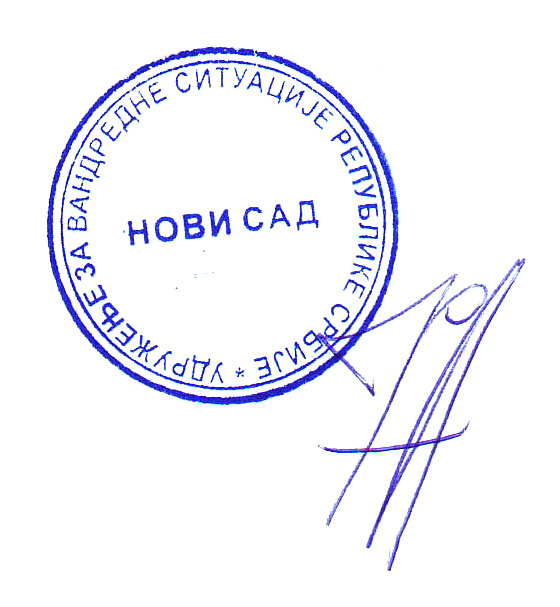 Predsednik Udruženjamr Zoran Ignjić, dipl. inž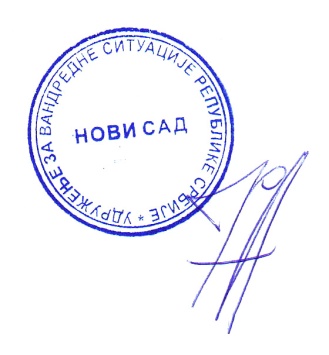 